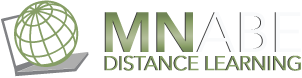 Outline of Suggested Skills and for Minnesota ABE DL teachers/staffGeneral:Highly digitally literate/competent, including confidence troubleshooting DL platforms, and basic computer/mobile device issuesData-minded and detail oriented; knowledge of or willingness to learn spreadsheet or basic database skillsExperience/comfort with a diverse range of adult learners and ELLsAble to prioritize multiple tasksWillingness to create, learn, and consistently adapt and improve systems and proceduresOrganizational skills – physically and digitally Specific to Distance Learning:Understanding of basic premises informing distance learning in ABE (types of delivery models, best practices, etc.)Familiarity and compliance with current state DL policyUnderstanding of basic digital literacy instruction and use by learnersUnderstanding the type of learner for whom DL is appropriate and usefulWorking knowledge of DL in the following areas: Recruitment, Screening/Orientation, Instruction and Tools to Support Instruction, Assessment, and ReportingAbility to effectively address issues related to learner persistence and overcoming barriersFamiliarity with DL platform(s) used Following DL naming conventions for SID and data reporting requirements for each DL platform usedDeveloping (or use a previously developed) DL implementation plan and treat it as a living document as a program’s needs change over timeParticipation in DL professional development, on-goingHighly Recommended: Completion of DL 101: FOUNDATIONS OF DISTANCE EDUCATION AND BLENDED LEARNING